Flowchart	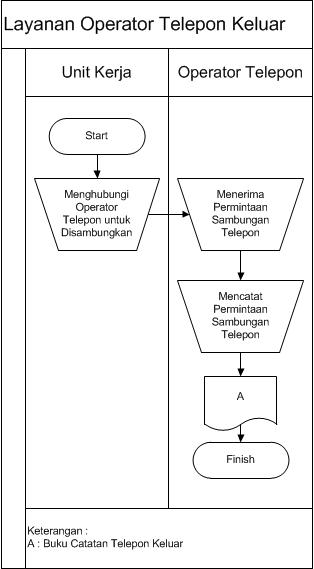 RUANG LINGKUPMengangkat teleponMenerima permintaan sambungan teleponMencatat permintaan teleponMenyambungkan telepon sesuai permintaanMengangkat teleponMenerima permintaan sambungan teleponMencatat permintaan teleponMenyambungkan telepon sesuai permintaanTUJUANProsedur ini ditetapkan untuk pelayanan operator telepon keluarProsedur ini ditetapkan untuk pelayanan operator telepon keluarKEBIJAKANTelekomunikasi merupakan komunikasi jarak jauh dengan menggunakan media atau alat komunikasiHubungan telepon adalah hubungan komunikasi langsung jarak jauh melalui telepon untuk menyampaikan dan menerima informasi/berita/pesan dari satu pihak kepada pihak lainTelepon Keluar adalah hubungan langsung jarak jauh melalui telepon untuk menyampaikan informasi/berita/pesan kepada pihak lainTelekomunikasi merupakan komunikasi jarak jauh dengan menggunakan media atau alat komunikasiHubungan telepon adalah hubungan komunikasi langsung jarak jauh melalui telepon untuk menyampaikan dan menerima informasi/berita/pesan dari satu pihak kepada pihak lainTelepon Keluar adalah hubungan langsung jarak jauh melalui telepon untuk menyampaikan informasi/berita/pesan kepada pihak lainPETUGASUnit kerja, Operator TeleponUnit kerja, Operator TeleponSTANDAR LAYANAN PERALATAN/PERSYARATANPersyaratan:Peralatan :Buku Catatan Telepon KeluarPROSEDURMenghubungi operator telepon untuk disambungkan ke nomor yang dituju2. Menerima permintaan sambungan telepon dari unit kerja dengan cara:- Mengangkat telepon- Menyampaikan salam- Menanyakan maksud/tujuan penelepon3. Mencatat permintaan sambungan telepon keluar/pihak yang dituju4. Menyambungkan ke nomor yang ditujuMenghubungi operator telepon untuk disambungkan ke nomor yang dituju2. Menerima permintaan sambungan telepon dari unit kerja dengan cara:- Mengangkat telepon- Menyampaikan salam- Menanyakan maksud/tujuan penelepon3. Mencatat permintaan sambungan telepon keluar/pihak yang dituju4. Menyambungkan ke nomor yang dituju